ПОСТАНОВЛЕНИЕ                  ПРОЕКТ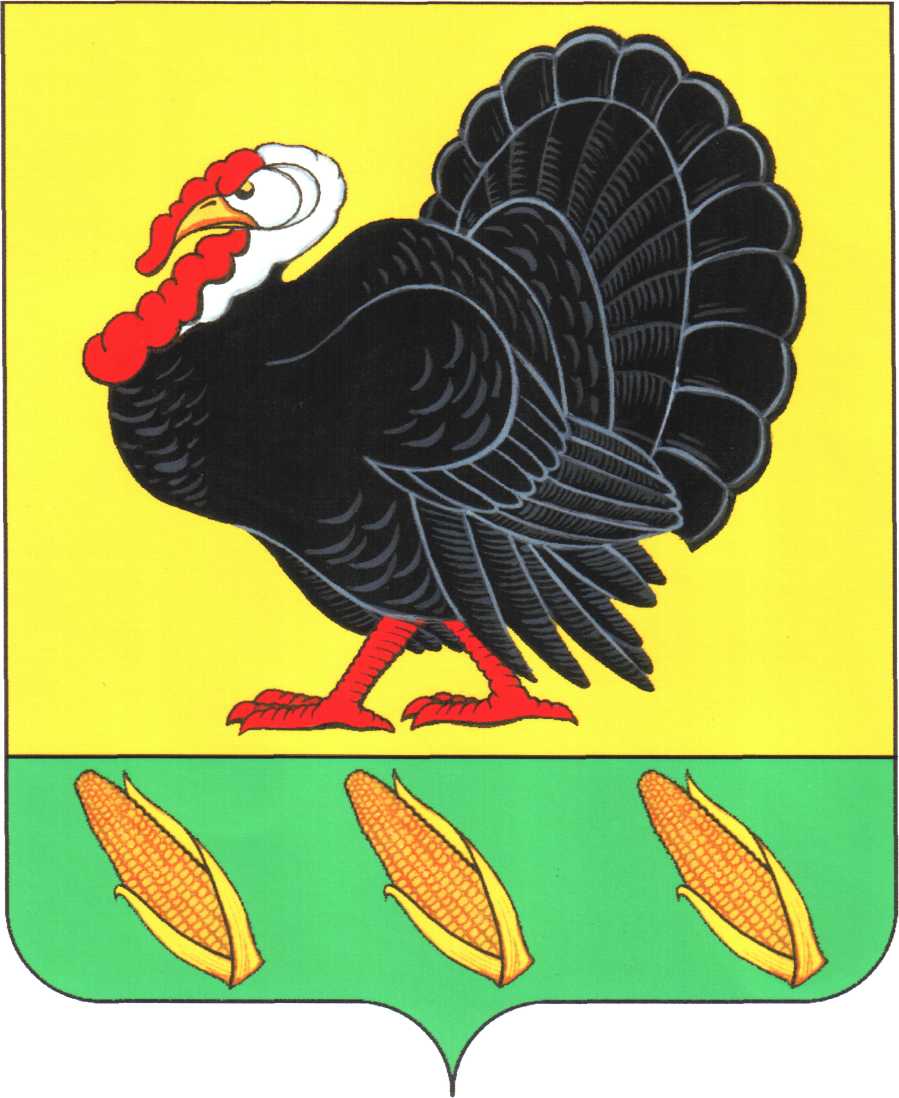 АДМИНИСТРАЦИИ ХОПЕРСКОГО СЕЛЬСКОГО ПОСЕЛЕНИЯТИХОРЕЦКОГО РАЙОНАот ______________ года                                                                                   № ____станица  ХоперскаяО внесении изменения в постановление администрации Хоперского сельского поселения Тихорецкого района от 30 сентября 2013 года № 127 «Об утверждении показателей (критериев оценки эффективности) деятельности руководителям учреждений культуры Хоперского сельского поселения Тихорецкого района»В целях улучшения показателей эффективности деятельности работников учреждений культуры и на основании постановления главы администрации (губернатора) Краснодарского края от 25 февраля 2013 года         № 157 «Об утверждении плана мероприятий («дорожной карты») «Изменения в отраслях социальной сферы Краснодарского края, направленные на повышение эффективности сферы культуры», постановлением администрации Хоперского сельского поселения Тихорецкого района от 01 июля  № 76 «Об утверждении плана мероприятий, направленных на повышение эффективности сферы культуры Хоперского сельского поселения Тихорецкого района,                           п о с т а н о в л я ю:Внести в постановление администрации Хоперского сельского поселения Тихорецкого района от 30 сентября 2013 года № 127 «Об утверждении показателей (критериев оценки эффективности) деятельности руководителям учреждений культуры Хоперского сельского поселения Тихорецкого района» (с изменениями от 17 июня 2015 года № 101) следующие изменения:Приложение № 3 изложить в новой редакции согласно приложению № 1 к настоящему постановлению;Дополнить приложением № 4, согласно приложению № 2 к настоящему постановлению.Общему отделу администрации Хоперского сельского поселения Тихорецкого района (Шапошник) обеспечить официальное обнародование настоящего постановления в установленном порядке и его размещение на официальном сайте администрации Хоперского сельского поселения Тихорецкого района в информационно-коммуникационной сети «Интернет».3. Постановление вступает в силу со дня его обнародования и распространяется на правоотношения, возникшие с 16 декабря 2019 года. Глава Хоперского сельскогопоселения Тихорецкого района                                                            С.Ю.ПисановПРИЛОЖЕНИЕ № 1к постановлению администрацииХоперского сельского поселенияТихорецкого районаот ________ года № ____«ПРИЛОЖЕНИЕ № 3Состав комиссии по установлению стимулирующих надбавок к должностным окладам руководителей учреждений культуры Хоперского сельского поселения Тихорецкого районаНачальник общего отделаадминистрации Хоперского сельскогопоселения Тихорецкого района                                                      И.Ю. ШапошникПРИЛОЖЕНИЕ № 2к постановлению администрацииХоперского сельского поселенияТихорецкого районаот ________ года № ______ПОЛОЖЕНИЕо комиссии по установлению стимулирующих надбавок к должностным окладам руководителей учреждений культуры Хоперского сельского поселения Тихорецкого района1. Общие положения1.1. Настоящее Положение о комиссии по установлению стимулирующих надбавок к должностным окладам руководителей учреждений культуры Хоперского сельского поселения Тихорецкого района (далее - Положение) разработано с целью регулирования и распределения стимулирующих средств учреждения между сотрудниками учреждения.1.2. Положение определяет порядок работы Комиссии по установлению стимулирующих надбавок к должностным окладам руководителей учреждений культуры Хоперского сельского поселения Тихорецкого района (далее руководители учреждений).2. Задачи Комиссии по оценке показателей эффективности и результативности профессиональной деятельности работников2.1. Комиссия создается с целью мониторинга и оценки качества работы руководителей учреждений.2.2. Работает по мере необходимости над совершенствованием критериев и показателей распределения стимулирующих выплат.2.3. Проводит анализ конфликтных ситуации для внесения изменений в действующие положения.3. Состав Комиссии и порядок ее работы3.1. В состав Комиссии включается не более 5 членов.В состав комиссии по оценке показателей деятельности руководителей учреждений входят:Председатель комиссии – глава поселения Писанов Сергей Юрьевич;Заместитель председателя – ведущий специалист Марачкова Татьяна Анатольевна;Секретарь комиссии – ведущий специалист Потримай Юлия Михайловна.Члены комиссии:Вощанко Ирина Сергеевна – директор МКУК «СДК Хоперского СП ТР»;Мишенчук Любовь Васильевна – директор МКУК «Сельская библиотека» Хоперского сельского поселения Тихорецкого района.3.2. Заседания комиссии по распределению стимулирующих выплат проводится не реже 1 раза в месяц.3.3. Председателя и секретаря Комиссия избирают на первом заседании.3.3.1. Председатель комиссии:- проводит заседания комиссии;- распределяет обязанности между членами комиссии;-  несет ответственность за оформление и хранение протоколов и оценочных листов работников;- предварительно изучает документы и представляет их на заседании комиссии;3.3.2. Основными обязанностями Секретаря являются:- оказание содействия председателю комиссии в исполнении им его функций, в том числе в установлении повестки дня, даты и времени проведения заседания;- решение всех организационных вопросов, связанных с подготовкой и проведением заседаний комиссии;- обеспечение уведомления членов комиссии о дате, времени и месте заседаний, повестке дня;- ведение протоколов заседаний комиссии;- оформление протокола заседания в 5-дневный срок;- оформление оценочных листов руководителей учреждений.3.4 Комиссия:- рассматривает материалы по самоанализу деятельности руководителей учреждений в соответствии с утвержденными критериями;- осуществляет анализ и оценку результатов мониторинга профессиональной деятельности руководителей учреждений по утвержденным критериям и показателям, позволяющий провести рейтинговый подсчет процентов, на основе которого производится определение размера выплат стимулирующего характера на следующий период;- запрашивает дополнительную информацию о деятельности руководителей учреждений в пределах своей компетентности;- принимает решения о соответствии деятельности руководителей учреждений требованиям к установлению размера или не назначении выплат стимулирующего характера;-  оценочный лист подписывается председателем комиссии и является приложением к протоколу заседания комиссии по утверждению оценки профессиональной деятельности работников по критериям оценки показателей эффективности и результативности профессиональной деятельности руководителей учреждений.3.5. На основании протокола комиссии общий отдел администрации Хоперского сельского поселения Тихорецкого района издает распоряжение о распределении выплат стимулирующего характера, а также обеспечивает гласность в вопросах определения подходов и критериев их установления.3.6. Комиссия принимает решение о размере выплат стимулирующего характера, устанавливаемых руководителей учреждений, большинством голосов открытым голосованием при условии присутствия не менее половины членов комиссии. Решение комиссии оформляется протоколом.Оценочный лист подписывается председателем комиссии и является приложением к протоколу по утверждению оценки профессиональной деятельности руководителей учреждений по критериям оценки показателей эффективности и результативности профессиональной деятельности работников.3.7. Комиссия рассматривает письменные обращения работников учреждения по вопросам оценки профессиональной деятельности работников по критериям оценки показателей эффективности и результативности профессиональной деятельности работников и по каждому письменному обращению принимает решение в 3-х дневный срок.4. Делопроизводство4.1. Протоколы заседания комиссии по распределению стимулирующих выплат.4.2. Оценочные листы руководителей учреждений.Начальник общего отдела администрацииХоперского сельского поселенияТихорецкого района                                                                         И.Ю. ШапошникУтвержденпостановлением администрации Хоперского сельского поселенияТихорецкого района от 30.09.2013 г. № 127(в редакции постановления администрации Хоперского сельского поселения Тихорецкого района от _________ № ______)Писанов Сергей Юрьевичглава Хоперского сельского поселения Тихорецкого района, председатель комиссииМарачкова Татьяна Анатольевнаведущий специалист администрации Хоперского сельского поселения Тихорецкого района, заместитель председателя комиссииПотримай Юлия Михайловнаведущий специалист администрации Хоперского сельского поселения Тихорецкого района, секретарь комиссииВощанко Ирина Сергеевнадиректор МКУК «СДК», член комиссииМишенчук Любовь Васильевнадиректор МКУК «СБ» член комиссии«ПРИЛОЖЕНИЕ № 4УТВЕРЖДЕНОпостановлением администрации Хоперского сельского поселенияТихорецкого района от ___________ года № ____